МУНИЦИПАЛЬНОЕ БЮДЖЕТНОЕ ОБЩЕОБРАЗОВАТЕЛЬНОЕ УЧРЕЖДЕНИЕОСНОВНАЯ ОБЩЕОБРАЗОВАТЕЛЬНАЯ ШКОЛАГОРОДА КИРСАНОВА ТАМБОВСКОЙ ОБЛАСТИРассмотрено на заседании                                         Утверждено приказом по школе методического совета школы                                   № _____ от __________ 2014г.Протокол № ____ от  __________ 2014 г.         Директор школы  ________________Г.Д. Кондракова                      Рабочая программавнеурочной деятельности общеинтеллектуальной направленностидля 4 класса1 час в неделю (всего 34 часа)Учитель начальных классов:  Бурцева Анжела Александровна2014 годИнформационная картаУчреждение: МБОУ ООШ   города КирсановаПолное название программы: «Моя родословная»Сведения об авторе:Ф.И.О. :  Бурцева Анжела АлександровнаМесто работы:  МБОУ ООШ   города КирсановаДолжность :  учитель начальных классовСтаж работы: 26 летСведения о программе:Область применения: дополнительное  образованиеПродолжительность обучения: 1 годНормативная база: Закон об образовании, Положение о дополнительном образовании детей в МБОУ ООШ города Кирсанова, Устав МБОУ ООШ   города Кирсанова, УМК «Организация дополнительного образования в общеобразовательном  учреждении»Страниц текста: ___Вид: развивающая, обучающая.Тип: ___Рецензенты и авторы отзывов: председатель методического совета МБОУ ООШ   города Кирсанова ____ ,  руководитель городского МО учителей начальных классов _____ , руководитель школьного  МО учителей начальных классов Юдина Т.М.Заключение экспертного совета: Протокол заседания методического совета № ___ от  «____» ____________ 20___ г.Рецензия на программу дополнительного образования«Моя родословная»            Россия – страна высокой духовности, уникальной душевности, открытости, бескорыстия и приветливости. Россиянам в высшей степени были всегда свойственны любовь к родной земле, гордость своей принадлежности России. Величайшей национальной ценностью был патриотизм – любовь к своему народу, тяга ко всему русскому, неотрывная привязанность к месту своего рождения, уважение к предкам, традициям, культуре, всему укладу жизни.                     Социально-экономические условия жизни сегодня  ограничили круг общения младших  школьников. Отсутствие многообразия учреждений культуры, специализированных объектов патриотического воспитания, таких как музеи, мемориальные комплексы, культурно-этнографические центры учреждений  привели к ограничению средств развития младшего  школьника. Отсутствие  перспективы социального и экономического развития накладывает свой отпечаток на мировоззрение школьников, что в свою очередь оказало отрицательное воздействие на гражданско-патриотическое воспитание младшего поколения. По использованию же фольклора, с появлением телевидения и компьютеров, практически  нарушился естественный способ сохранения и передачи основ народной культуры. Следовательно, возникла необходимость создания реальных условий, способствующих формированию патриотических качеств личности. В этом и поможет программа «Моя родословная».              Младший школьный возраст — это период позитивных изменений и преобразований. Поэтому так важен уровень достижений, осуществлённых каждым ребёнком на данном возрастном этапе. Если в данном возрасте ребёнок не почувствует радость познания, не приобретет умения трудиться, не научится любить близких, беречь природу, не приобретёт уверенность в своих способностях и возможностях, сделать это в дальнейшем будет значительно труднее и потребует неизмеримо более высоких душевных и физических затрат. Кроме того, социальный опыт ребёнка - это не то, что он знает и помнит, потому что прочитал, выучил, а то, что он пережил, и этот опыт постоянно определяет его действия и поступки.Данная  программа нацелена на формирование основ патриотизма  (воспитание  качеств человека, которые составляют основу его коммуникативной, гражданской и социальной активности, развитие творческих способностей, воспитание уважения к культуре и истории семьи).Председатель  методического совета МБОУ ООШ   города Кирсанова            ______________ Рецензияна программу дополнительного образования«Моя родословная»       Невозможно воспитать достойного человека без памяти о своих предках. Память - это прочный фундамент, защита и поддержка человека в его жизни. И каждый должен знать историю добрых дел, которые совершали его родные. Действительно, каждый  должен больше знать о своих родственниках не только близких, но и далёких. Ведь нити связи так просто не порвёшь. Они всё равно проявятся и через четыре и через пять поколений. И когда в тебе проявляется какой-то талант, очень интересно узнать, от какого он предка, далёкого  или близкого. Расспрашиваешь маму, бабушку, деда, а какой он был, тот родственник, на кого похож, чем занимался. И чувствуешь, что это есть и в тебе, частичка далёкого прошлого.       Программа «Моя родословная» поможет учащимся   увидеть себя в зеркале истории своей семьи, помочь сберечь тепло родительского дома, написать историю своей родословной, так как в каждой семье есть захватывающие страницы любви, жизненные трагедии, героизм. Чтобы чувствовать себя уверенным в беспощадном урагане жизни, каждый человек должен ощущать свои корни.     Исследуя корни своей родословной, учащиеся  составляют генеалогию  поколений: собирают информацию о родителях, бабушках, дедушках, их родителях и т.д. Источником информации будут служить документы, свидетельства о рождении и смерти, заключении брака, дневники, письма, подписи на оборотах фотографий, вырезки из газет.       Программа направлена на то, чтобы поддержать этот интерес, развить его, помочь взрослым и  детям создать условия совместного поиска своих корней.Руководитель городского МО учителей начальных классов           __________________Рецензия на программу дополнительного образования«Моя родословная»      Программа «Моя родословная» ориентирована на ребёнка, на развитие его творческих способностей, самостоятельности, инициативы, стремления к личностно-значимому и социально-приемлемому определению жизненных стратегий.      Наряду с образовательно-воспитательными задачами данная программа решает задачи общественно-полезного характера, способствует развитию  навыков исследовательской деятельности у  учащихся. Рассказы и воспоминания родных - живых свидетелей очевидцев и участников событий - оживляют историю, приближают её к ребёнку, позволяют прикоснуться к исторической эпохе, почувствовать её специфику и уникальность. Занимаясь этой работой, учащиеся глубже понимают, что генеалогические изыскания способствуют развитию у них устойчивого интереса к истории и формированию личностно-ориентированных знаний.Программа «Моя родословная» представляет проведение семинаров, экскурсий, практических   заданий и других форм работы. Результатом работы учащихся станет составление генеалогического древа своей семьи, составление версий, подтверждающих историю своей фамилии.Руководитель  школьного  МО учителей начальных классов        __________________          Юдина Т.М.Пояснительная записка    Невозможно воспитать достойного человека без памяти о своих предках. Память - это прочный фундамент, защита и поддержка человека в его жизни. И каждый должен знать историю добрых дел, которые совершали его родные. Действительно, каждый  должен больше знать о своих родственниках не только близких, но и далёких. Ведь нити связи так просто не порвёшь. Они всё равно проявятся и через четыре и через пять поколений. И когда в тебе проявляется какой-то талант, очень интересно узнать, от какого он предка, далёкого  или близкого. Расспрашиваешь маму, бабушку, деда, а какой он был, тот родственник, на кого похож, чем занимался. И чувствуешь, что это есть и в тебе, частичка далёкого прошлого.    Актуальность программы.Актуальность изучения истории семьи, своей родословной возрастает, так как в современных условиях идёт историческое отмирание семьи. Всё чаще звучит тревога в СМИ, научной литературе по поводу снижения рождаемости в России. Профессор  А.И. Антонов, анализирует: «Только семья спасёт Россию от вымирания, мы разорвали связь поколений. Наступил перерыв в преемственности, в исторической памяти. Мы создали поколение людей, которые не помнят, не знают своего прошлого».  Наши дети должны хотеть узнавать историю своей семьи, своей улицы, своего села. Изучать свою семью, свой род, своих предков - значит выполнять огромную нравственно-этическую функцию. Семья - самая сплочённая ячейка общества. Именно семья, дом и дети составляют основу развития человеческой личности.      Назначение программы - увидеть себя в зеркале истории своей семьи, помочь сберечь тепло родительского дома, написать историю своей родословной, так как в каждой семье есть захватывающие страницы любви, жизненные трагедии, героизм. Чтобы чувствовать себя уверенным в беспощадном урагане жизни, каждый человек должен ощущать свои корни.      Программа направлена на то, чтобы поддержать этот интерес, развить его, помочь взрослым и  детям создать условия совместного поиска своих корней. Исследуя корни своей родословной, учащиеся  составляют генеалогию  поколений: собирают информацию о родителях, бабушках, дедушках, их родителях и т.д. Источником информации будут служить документы, свидетельства о рождении и смерти, заключении брака, дневники, письма, подписи на оборотах фотографий, вырезки из газет. Важно обращать внимание на имена, место жительства и родственные связи, что необходимо при изучении родословной семьи. Начать нужно с тщательного изучения тех мест, где жили их прадеды, где родились и живут их родители, где растут они сами.        Цели и задачи программы:воспитание патриотов и граждан Отечества, любовь к которому начинается с любви к семье, родным и близким людям;формирование у детей и их родителей интереса к изучению истории своей семьи;оказание помощи семьям воспитанников в гармонизации семейных отношений и гармонизации в сфере взаимоотношений и взаимодействия «Школа - семья»;оказание посильной помощи семье  в воспитании семьянина, в осознании воспитанниками своих социально-значимых семейных ролей: сын – дочь, внук – внучка, брат – сестра, близкий – дальний родственник;программа призвана помочь взрослым и детям:заглянуть в «Зеркало истории» русской семьи и семей других народов, проживающих на территории России;отыскать свои корни, узнать какова была судьба собственной семьи в истории страны;осмыслить связь времен, попытавшись не только найти , но и закрепить живую Нить Памяти семьи с ее старшим поколением, с предками, со своим родом;понять свою ответственность за настоящее и будущее сегодняшней (родительской) и будущей своей семьи, старшее поколение в семье (прабабушек и прадедушек, бабушек и дедушек, отцов и матерей).Технологии:• Знакомство с историческим прошлым семьи;• Знакомство с традициями и обычаями русского народа, фольклором;• Проведение творческих конкурсов, демонстрирующих отношение учащихся к  истории своей семьи, знание истории;• Исследовательская деятельность, направленная на самостоятельное добывание знаний по истории своей семьи, края, села;• Проектная деятельность Формы работы:• Мероприятия, посвящённые важным историческим датам;• Деловые игры;• Беседы, диспуты, викторины;• Исследовательская деятельность;•  Коллективные творческие дела;•  Смотры-конкурсы, выставки;•  Экскурсии, поездки, походы;Объект деятельности: программа рассчитана на детей младшего школьного возраста. Ожидаемые результаты реализации программыРеализация данной программы предполагает: посильное служение Отечеству, активная жизненная позиция, интерес к познанию, стремление к самовыражению и самореализации; инициативность и творчество в труде, бережное отношение к результатам труда, осознание значимости труда;систему краеведческих знаний, устойчивый интерес к историческому прошлому своей семьи, малой родины и России, уважительное и бережное отношения к памятникам архитектуры и культуры; любовь и бережное отношение к родной природе;честность, уважительное и доброжелательное отношение к людям, самоуважение и соблюдение правил культуры, организованность, пунктуальность и требовательность к себе. Содержание программного материала«Моя родословная».   Что  мы знаем и не знаем о том откуда я, и где мои корни; работа в семейном архиве, установление имен и фамилий своих предков; сбор воспоминаний родственников, фотографий, реликвий, заметок различного характера.«Мир дому моему». Работа  по восстановлению фактов из жизни далеких предков, живших до Октябрьской революции (с 1918 г.), изучение значения твоего рода в истории страны во время ВОВ, Афганской  и чеченской войн. «Пусть не померкнет никогда веков связующая нить»Отыскать  свои корни, узнать какова была судьба собственной семьи в истории страны; узнать об интересных людях: героях войны, труда, людях искусства и т.п.;  народные промыслы, произведения искусства, фольклор, традиции и обычаи семьи. «Моя семья – моя Россия». Россия – наша Родина, символы государства, историческая справка, географическая справка, народы, населяющие страну, особенности их культуры и истории; ознакомление с образцами народного искусства; природное разнообразие, охрана природы, основы экологической культуры, роль природы в сохранении здоровья человека. Наша Родина в живописи, песнях и стихах. Сотрудничество как основа добрых, созидательных отношений между людьми, исключающих национальные и политические конфликты.Тамбовская область – частица России. История Кирсанова, Тамбовской области в истории России. Архитектурные и культурные памятники Кирсанова и Тамбовской области. Природа и экологические проблемы. Выдающиеся люди земли тамбовской.Данная программа рассчитана на 1 год обучения детей 9-10 лет. Занятия проводятся 1 раз в неделю по  Всего 36 ч.Учебно-тематическое планированиеКАЛЕНДАРНО-ТЕМАТИЧЕСКОЕ  ПЛАНИРОВАНИЕТребования.Знать/понимать:-что такое семья и для чего она создается;-историю своего рода, своей семьи;-историю семейных реликвий;-традиции и обычаи своей семьи;-как называются мои родственники, кем они приходятся мне и моим родителям; характер и личностные особенности своих родных, их привычки, интересы и потребности;-роль каждого члена семьи в ее жизни;-проблемы семьи в целом и проблемы ее членов в частности;-состояние здоровья членов моей семьи;-материальное положение семьи;-где и кем работают родители, что входит в сферу их профессиональной деятельности;-круг знакомств семьи;-важные даты в жизни семьи (день рождения семьи, дни рождения и именины членов семьи и др.);-семейный этикет;-свои права и свои семейные обязанности;-как и чем я могу помочь своим близким.Уметь/применять:-любить свою семью и всех своих родных и близких;-быть благодарным;-радоваться успехам членов семьи и сопереживать при их неудачах и бедах;-понять и прощать, сочувствовать и помогать;-уважать мнение других членов семьи;-в согласии делать общие дела;-осмысливать свой долг перед старшими членами семьи;-составить родословную моей семьи, вести семейную летопись;-хранить семейные реликвии;-донести сведения о своем роде, своей семье до будущих своих своих детей и внуков;-разумно пользоваться своими правами в семье;-добросовестно выполнять свои обязанности;-заботиться о старших и младших членах семьи;-ухаживать за собой, не добавляя проблем старшим членам семьи;-строить взаимоотношения с родными и близкими мне людьми, общаться с ними на уровне культуры отношений и общения;-правильно выходить из конфликтных ситуаций, возникающих в семье;-вести здоровый образ жизни;-оказывать посильную помощь в решении проблем семьи в целом и проблем каждого члена семьи в частности;	-создавать домашний уют, оказывать помощь в решении бытовых вопросов жизни семьи;	-организовывать семейные праздники, игры, забавы, развлечения;	-отстаивать честь и достоинство своей семьи и ее членов достойными человекаспособами;           -делать приятное своим родным и близким.Действую:	           -участвую в составлении родословной моей семьи, ее летописи;	            -берегу и передаю следующим поколениям историю и традиции своей семьи;-поддерживаю родственные связи с родственниками, живущими вне моего дома; -добросовестно выполняю свои обязанности по дому;-посильно участвую в решении семейных проблем;-участвую в организации досуга семьи;-помогаю старшим и младшим членам семьи, забочусь о них;-учусь у старших членов семьи вести домашнее хозяйство, помогаю им в их делах; -берегу мир и покой моей семьи;           -готовлюсь стать продолжателем рода, к созданию своей собственной семьи                        Содержание программы (34 ч)  Тема 1.  Мир глазами наших предков                     Мир крестьянского дома. Деревня, село. Дом и мир. Жизнь человека в              доме и мире. Общественный сход. Роль общественного мнения. Уклад семейной жизни.  Генеалогия.       Тема 2. Тепло домашнего очага Крестьянская семья. Семьи отцовские, братские.Тема 3. Шурин, брат, сват  Родственники  и     свойственники. Деверь, шурин, сват.                                                                                           Тема 4. Семейно-бытовые обряды  Семейные традиции, обычаи, обряды, предания. Общинные и семейные праздники, фольклор. Будни и праздники: народные игры, забавы,                           состязания.Тема 5. Русский человек без родни не живёт Поселения и их типы. Крестьянская усадьба и дом.                                  Быт своих  родных: домашняя утварь, обстановка, одежда, структура питания.        Тема 6. Знатоки  русской народной культуры   Духовная культура. Вероисповедание.  Народный календарь. Народные приметы (весна, осень, зима, лето). Лунный календарь                                                                   Тема 7. Знатоки русского костюма)Ткачество. История создания первого русского костюма (материал, цвет, вышивка, применение, праздничный или повседневный). Легенды и предания. Тема 8. Путешествие по родным местам, путешествие в музей История города Кирсанова. История музея. Летопись школы;  История наших предков; Жить, чтобы помнить; История семьи и т.д. Семейный альбом.  Тема 9. Сокровища бабушкиного короба   Народное творчество  наших  близких. Вязание, вышивка, плетение.                      Тема 10. Ключевое дело: «Мамин праздник»   Знакомство с творчеством наших мам. Песни, прибаутки, легенды. Основные профессии в семье. Тема 11. Вся семья вместе - так душа на месте История членов семьи. Разговор по душам. Тема 12.  Музыкальная гостиная Устное народное творчество моих предков. Семейный альбом. Былины, песни, частушки.Тема 13. Моя семья. Семья в истории страны  Судьба предков. Изменение этнического состава в семье. Версии происхождения своей фамилии. Встреча с известными родственниками своей семьи. Место семьи в истории села, региона, страны.Тема 14. Творческая мастерская  Выставка рисунков, сочинений, родословных таблиц.  Методика составления таблиц.  Тема 15. Родословное древо Генеалогическое древо своей семьи, методика составления родословного древа.Тема 16.   Я горжусь своей семьёй Интересные случаи в нашей семье. Передовики производства, творческие личности: знакомство с биографией, жизненный путь членов семьи.Тема 17. Где жить, тем и слыть Взаимодействие культур. Интересные люди (трудовой и военный героизм родственников).                                                            Тема 18. Семейный сад Работа в архивах района, села, о своих предках 5 -7 коленаТема 19. Колесо истории рода Предметы народного быта семьи, поделки.Мини-рассказы, интересные истории из жизни наших родственниковТема 20. Что было, что видели, что узнали Преемственность поколений. Жизненный цикл семьи.        Тема 21. Обобщение: «Самое яркое событие в истории моей семьи» (4ч)                                 «Древо жизни моей семьи»       Методика составления родословнойСначала необходимо опросить:1) маму и папу,бабушек и дедушек, как со стороны мамы, так и со стороны папы,разобрать семейные архивы (письма, приглашения, дневники, фотоальбомы) и упорядочить их, подписать  фотографии.Следует искать ответы на вопросы: кто? где? когда? в каких родственных отношениях состоял?Помните:- По месту жительства в отделах загса находятся церковные метрические книги — с 1900 до 1917 г. (более старые книги хранятся в архивах). В метрических книгах велись записи о рождении, вступлении в брак и смерти граждан.- Сведения о своем роде можно найти в ревизских сказках, составлявшихся на податное население. Купцы, священники, мещане и некоторые другие категории граждан заносились в отдельные списки. В России с 1720 по 1760 г. проведено 10 ревизий, по каждой из них в архивах имеются ревизские сказки. 1720,1740 гг. находятся в ЦГАДА, остальные, как правило, — в бывших центрах губерний. Границы губерний и нынешних областей не совпадают, поэтому следует выяснять, в какой губернии родились те предки, сведения о которых вы ищете.- Генеалогическая информация содержится и в губернских родословных книгах.- В поисках помогут генеалогические банки, использующие различные компьютерные программы построения фамильных деревьев: «Family Tree», «Panteon!», «Personal Ancestral File» и другие. Существуют национальные, территориальные, сословные компьютерные банки данных, включающие в себя массовые родословные многих фамилий.- В Интернете также есть генеалогические сайты.- В 1998 г. в России была создана компьютерная система «Русскаягенеалогия». Ее база данных содержит огромный по объему материал: родословные российских фамилий с X по XX в., сведения о сотнях тысяч наших соотечественников, биографические сведения, информацию о событиях, оставивших след в отечественной истории и культуре, в которых они принимали участие.   На каждого представителя рода заводится это генеалогическое досье в виде папки с документами и генеалогическая карточка, помещаемая в картотеку.   Генеалогическое досье — собрание различных документов или их копий: выписок из достоверных источников (с точным указанием последних); фотографий, текстов, воспоминаний и т. д. о каждом представителе рода, который интересует изучающего свое родословие. Сбор материалов в досье осуществляется по следующим позициям:гражданское состояние (документы о рождении, смерти, усыновлении и другие); семейное положение (брачные контракты и свидетельства, документы, регистрирующие гражданский или церковный брак, развод);•этнические корни, подданство;внешние приметы и физическое состояние (телосложение, рост,
внешность, медицинские документы). Помните, что управление здоровьем семьи, как доказывают ученые, во многом зависит от того, насколько хорошо изучена родословная в плане состояния здоровья предков;образование (дипломы, аттестаты, свидетельства успеваемости при обучении, документы об ученых степенях, званиях, свидетельства современников о характере интеллекта персоны и другие);вероисповедание (документы, подтверждающие принадлежность к той или иной конфессии, мысли самого лица о принадлежности к той или иной религии, о степени религиозности или атеистических взглядах, сведения и свидетельства современников о религиозности персоны и другие);социальное положение (послужной список, приказы и документы о назначениях, повышениях, взысканиях, отставках и другие);            политические взгляды (документы, свидетельства современников, принадлежность к политическим партиям и движениям и другие);материальное   обеспечение (финансовое положение в разные периоды жизни). Генеалогическая карточка представителя рода заполняется по следующим пунктам:1.Год, число, месяц и место рождения.Сведения об отце.Сведения о матери.Семейное положение: сведения о жене, о муже, в случае нескольких браков,           сведения по каждому из них.Этническое происхождение.Физическое состояние.ОбразованиеВероисповедание.Социальное и должностное положение в разные периоды жизни.•  Политические убеждения.Финансовое положение.Год, число, месяц, причина смерти (обязательны ссылки на источники     или     генеалогическое досье).Когда материалы о представителях рода собраны, можно составить родословные таблицы и генеалогическое древо.Родословные таблицы изготовляются по двум принципам: Восходящее родословие.    Это результат поиска предков по  восходящей линии: от сына к отцу, от     отца   к деду, от деда к прадеду и  т. д. В такие таблицы включаются только                                                                                                                    ближайшие родственники. При изучении происхождения рода  восходящее  родословие является  основным.• Родословие нисходящее.    Здесь родословие разворачивается от общего предка к потомкам, такие таблицы включаются не только прямые предки, в них раскрываются родственные связи, как в пределах исследуемого рода, так и за его пределами. Однако возможности таких записей существенно ограничены, ибо даже при девяти-десяти коленах родословие насчитывает более тысячи человек.  Более удобным видом систематизации имеющихся сведений в этом случае является так называемая родословная (поколенная) роспись. Здесь все потомки нумеруются арабскими цифрами и распределяются по коленам рода, каждое колено обозначается римской цифрой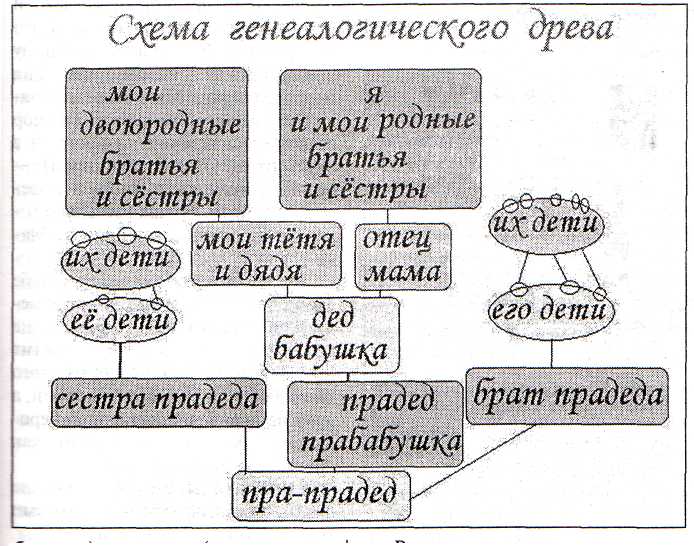 ТОЛКОВЫЙ СЛОВАРИК ТЕРМИНОВ РОДСТВА И СВОЙСТВАСвекор — отец мужа Свекровь — мать мужа Свояк — муж свояченицы Свояченица — сестра жены Тесть — отец жены Теща — мать жены Шурин — брат жены Деверь — брат мужаЗоловка — сестра мужаЗять — муж вашей дочери или сестрыНевестка — жена брата или жена сына,  а также жена одного из братьев                       по отношению к жене другого братаСват — родитель одного из супругов             по отношению к родителям  другогоКум — крестный отец по отношению к крестной матери              или родителям крестника или крестницыКума — крестная мать по отношению к крестному отцу               или родителям крестника или крестницыКрестник — крестный сын Крестница — крестная дочьКрестный отец и крестная мать — лица, участвовавшие в   обряде крещения  в                                                                качестве   крестных отца    и  матери.Литература для учителя:1. Дереклеева Н.И. Классный руководитель. М.,20012. История Кузбасса / отв. Ред. Н. П. Шуранов.- Кемерово: ИПП       «Кузбасс», "СКИФ"20063. Кацюба Д.В. Этнография и школа. Кемерово, ОблИУУ,1993.4. Краеведение. Под ред. Даринского А.В.М.,1987.5.Кузнецова Ф.С., Зверев В.А. Программно-методические материалы.                             История Сибири. Новосибирск, «ИНФОЛИО-пресс,2000.6.Простов М.П. Кружковая работа по истории и обществоведению.                                                     М., Просвещение, 1984.7. Соловьёв Л.И. Живи, Кузнецкая земля! Кемерово,1997.                      Литература для учащихся:1. Алексеев В. В., Степанов В. А. Страницы российской истории. - М., 19982. Библиотека русского фольклора. М;19923.История Кузбасса / отв. Ред. Н. П. Шуранов.- Кемерово: ИПП   «Кузбасс», "СКИФ"20064. История Отечества: Справочник школьника. - М., 19965. Кацюба Д.В. История Кузбасса. Кемерово. 1983 6. Никанов В.А. Словарь русских фамилий; 1993.7. Полная энциклопедия быта русского народа. Том 1,2/ Под ред. И. Панкеева.                М: Изл-во «Олма-Пресс», 1998.8. Русский народ. Его обычаи, обряды, предания / Собрано М. Забылиным. –    СПб., 1994.9. Харчев М. Нравственность и семья. М;198110.Энциклопедия для детей. История России. Т.5.Часть1.-М.,1995.
                Перечень ключевых понятий:-генеалогия                                    - община-семья                                              - шурин-личность                                         - сват-человек                                           - родня-традиции                                        - забавы-фольклор                                         - заговор-династия                                         - обряд-реликвия                                         - народный промысел-обычаи                                            - духовная культура- этнос                                            - преемственность- былины                                       - древо семьи-горница                                        - сенники- красный угол                              - трапеза- курная изба                                 - лохань- чеботы                                         - зипун- коляда                                          - масленицаКлассный час «Дверь в детство»Цель: Формирование у учащихся коммуникативной культуры, умения ценить людей, свою семью.Предполагаемый результат: расширение представлений об окружающем мире, семье, родных и близких людях, рядом с которыми растет ребенок.Учащиеся класса получают задание побеседовать со своими родителями и расспросить их о днях детства, о том возрасте, в котором сейчас находятся они сами. Ребята оформляют полученные воспоминания в виде большой книги. Книгу можно сделать из листов ватмана, один рассказ на один лист. Каждый рассказ сопровождается рисунком, который делает каждый ученик к своему сочинению. Рисунки можно оформить под одним общим названием «Детство моих родителей». Рассказы о детстве родителей пишет (весь класс, а затем учащимся класса предлагается объединиться в микрогруппы  для выполнения разнообразных заданий.I группа - оформление   выставки   фотографий   «Детство   наших
родителей» и  подготовка экскурсии по выставке.II группа - поиск   песен, подготовка   музыкальной   программы
«Мелодии детства»III группа - подготовка необычных пригласительных билетов на праздник "Дверь в детство"IV группа - подготовка праздничных необычных сувениров для взрослых - участников праздникаV группа - подготовка и проведение блиц - интервью во время  праздника.Заранее  ребята  приносят  родителям   приглашёния. Содержание приглашения может быть таким:Дорогие папа и мама!Вы помните свое детство? Вы помните его праздники и огорчения, цветы и улыбки? Конечно, вы его помните. Оно было разным, ваше детство и нам в классе очень хочется узнать, каким оно было. Для этого приглашаем Вас приоткрыть дверь в ваше детство во время праздника, который состоится  .................................................Мы ждем Вас и надеемся на нашу встречу.Ваша Даша и ее одноклассники.Родители входят в зал под музыку и песню «Город детства».1. Вступительное  слово  классного руководителя  о  значимости
детства в будущем становлении человека.2.  Блиц - опрос родителей:a. Какие ассоциации возникают у вас на слово «Детство»?б. Какими именами вас называли в детстве?c. С кем из ваших школьных друзей или друзей детства вы встречаетесь и сегодня?д. Какие любимые занятия были у вас в детстве?3. Музыкальный подарок из детства родителей. Ребята исполняют
те песни детства родителей, о которых они узнали из предварительной
подготовки к празднику. Родители могут петь вместе с ребятами, если у
них есть желание.4. Ребята знакомят родителей с оформленной ими к празднику
книгой детства. Они зачитывают рассказы о детстве своих родителей и
знакомят с рисунками, которыми сопровождены их сочинения.5. Кульминационным пунктом праздника может стать открытие
выставки фотографий «Детство наших родителей». Эта фотовыставка
должна готовиться втайне от взрослых и может стать изюминкой встречи.
Презентацию    фотовыставки    можно    провести    по-разному,    ребята
представляют фотографии и рассказывают, кто изображен на фотографии,
в каком году она была сделана. Другим вариантом презентации может
стать    представление    фотографии    самими    родителями,     которые
рассказывают, где и когда, в какой момент жизни был сделан снимок,
какие факты из биографии он запечатлел.6. Всем родителям, чьи фотографии представлены на фотовыставке, вручаются сувениры, сделанные руками ребят.7. Конкурс «Что мы знаем друг о друге»?Для   участия   в   конкурсе  необходимо задать вопросы родителям и детям,   которые   должны продемонстрировать знания  о детстве  родителей и детей. Вопросы детям:Какие конфеты были  любимыми у папы и мамы в детстве?Любимые песни папы и мамы в детстве?Какие увлечения были у папы и мамы в детстве?Какие школьные предметы были самыми нелюбимыми?Как звали любимых учителей папы и мамы?Какие курьезные случаи были у папы и мамы в детстве?Как звали лучшую подругу или друга папы и мамы?Какие любимые группы, певцы, композиторы были у папы и мамы
в детстве?Вопросы родителям:Любимая одежда вашего ребенка.Самое большое желание вашего ребенка.Любимая еда сына или дочери.Лучший друг или подруга вашего ребенка.Самое страшное наказание для ребенка.Любимый предмет.Любимый учитель.Любимое занятие8. Пополнение архивных материалов класса.    В конце праздника ребята и родители делают совместную фотографию на память о празднике.№ п/пНаименование разделов Всего часов1Моя родословная92Мир дому моему83Пусть не померкнет никогда веков связующая нить84Моя семья – моя Россия9ИтогоИтого34№ тема занятияДата план/фактДата план/фактМоя родословнаяМоя родословная991Будем знакомы! Я и моя семья.2«Азбука больших и малых дел нашей семьи»3Профессии в моей родословной4«Если бы я был(а) мамой, папой»5Традиции семьи в песнях, играх и обрядах6Из бабушкиного сундука.7Мужчины нашего рода.8«Семье успешной быть»9«Мама, папа и я – радушная семья»Мир дому моемуМир дому моему8810Вот  мой дом родной!11Порядок время бережёт. Как организовать свой труд дома.12Приятного аппетита! Этикет за столом.13Умеем ли не обижаться?14Мы за чаем не скучаем.15Золотые правила этики16Семейные реликвии17Почет семье, где содружество в ценеПусть не померкнет никогда веков связующая нитьПусть не померкнет никогда веков связующая нить8818Я – патриот, я – гражданин.19Крепка семья – крепка держава20Служу Отечеству!21Нет в России семьи такой, где б ни памятен был свой герой22Наш край в годы ВОВ23Есть такая профессия – Родину защищать24Хорошо, что есть семья, которая от бед хранит меня25Экскурсия по родному краюМоя семья – моя РоссияМоя семья – моя Россия9926Русь, Россия, Родина моя27Красота родной природы28История школы29История своего города30Государственные символы России.31Тамбовская область на карте России.32Семья: прошлое, настоящее, вечное.33У меня растут года…34Поход по родному краю